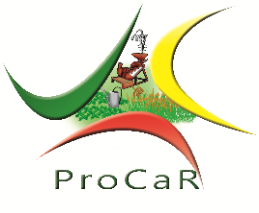 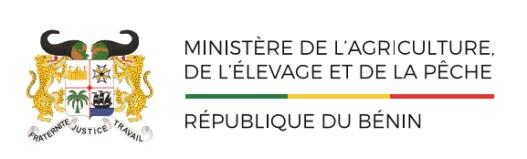 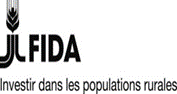 PROGRAMME CADRE DES INTERVENTIONS DU FIDA EN MILIEU RURAL AU BENIN (ProCaR)                                                                                    ===========PROJET D’APPUI AU DEVELOPPEMENT DU MARAICHAGE (PADMAR)PROJET DE CALENDRIER DE DEROULEMENT DE LA MISSION DE REVUE A MI-PARCOURS DU PADMARPériode : 23 novembre au 17 décembre 2020CALENDRIER DES VISITES DE TERRAINDatesHoraires CommunesVillagesDescription des centres d'intérêtThématiquesObservationsObservationsDimanche 22/11/2020Arrivée des consultants à CotonouArrivée des consultants à CotonouArrivée des consultants à CotonouArrivée des consultants à CotonouArrivée des consultants à CotonouArrivée des consultants à CotonouArrivée des consultants à CotonouArrivée des consultants à CotonouArrivée des consultants à CotonouLundi 23 novembre09h-10hCotonouCotonouUNDSSEquipe de mission Briefing sur la sécurité au BéninInformation sur la sécurité au Bénin. Pour les ConsultantsInformation sur la sécurité au Bénin. Pour les ConsultantsLundi 23 novembre10h-10h30CotonouCotonouMAEPEquipe de mission, Coordonnateur du ProCaR :Visite de courtoisie au DC/SG/DPP du MAEPLundi 23 novembre11h00-13h00Abomey-CalaviGodomeyEquipe de mission et Equipe PADMAR/ProCaR :Séance de prise de contact avec l’équipe du PADMAR/ProCaRChef de mission et consultants :Echanges entre le Chef de l’équipe technique et les consultantsTDRRôle de chaque consultantEchanges sur le planning de la missionPoint sur la documentation partagéeFinalisation du planning de la mission Mise à disposition de la documentation complémentaireFinalisation du planning de la mission Mise à disposition de la documentation complémentaireLundi 23 novembre13h00 -14h30Pause-déjeunerPause-déjeunerPause-déjeunerPause-déjeunerPause-déjeunerPause-déjeunerPause-déjeunerPause-déjeunerLundi 23 novembre14h30-18h00Abomey-CalaviGodomeyEquipe de mission et Equipe PADMAR/ProCaR :Séance de travail avec le personnel du PADMAR/ProCaR :Présentation Générale du PADMAREtat d’avancement de la mise en œuvre du PADMARPoint de mise en œuvre des recommandations de la mission de supervision de 2019Point de mise en œuvre des recommandations de la mission de suivi de juin 2020Mise en œuvre du PADMAR : Thématiques spécifiques : Structuration des acteursInfrastructures marchandesMise en place des facteurs de productionAppuis aux acteurs en amont et en avalThématiques transversalesGenre, Jeune et CiblageNutritionGestion des savoirs et capitalisationEnvironnement Suivi-EvaluationFinances/ComptabilitéPassation des marchés   Nuit à CotonouNuit à CotonouMardi 24 novembre 20208h30– 10h00Abomey-CalaviGodomeyEquipe de mission et Equipe PADMAR/ProCaR :Séance de travail sur la structuration des acteurs et leur renforcement de capacitésMise en place et fonctionnement des TFMPrésentation de la fiche synoptiquePrésentation de la fiche synoptiqueMardi 24 novembre 202010h30– 13h00Abomey-CalaviGodomeyEquipe de mission et Equipe PADMAR/ProCaR :Séance de travail avec les structures (PNOPPA, FUPRO Bénin, ANAF, FéNOMa, DLROPEA)Partenariat avec les faîtières d’OP (Mise en œuvre de la première convention multipartite, Elaboration de la deuxième convention)DifficultésPerspectives Mardi 24 novembre 202013h00 -14h30Pause-déjeunerPause-déjeunerPause-déjeunerPause-déjeunerPause-déjeunerPause-déjeunerPause-déjeunerPause-déjeunerMardi 24 novembre 202014h30– 16h00Abomey-CalaviGodomeyEquipe de mission et Equipe PADMAR/ProCaR :Séance de travail avec la CCIB dans le cadre de la structuration des acteurs amont/aval et renforcement de capacitésPartenariat avec la CCIBDifficultésPerspectives Mardi 24 novembre 202016h00-18h00Abomey-CalaviGodomeyEquipe de mission et Equipe PADMAR/ProCaR :Réalisation des infrastructures marchande dans le cadre du PADMAR : niveau actuel des dossiers ; difficultés ; perspectives ; recommandations souhaitéesInfrastructures marchandes et d’accès au marchéConstructions magasinsConstruction des boutiques d’intrantsConstruction des hangars de marchésConstruction des pistes ruralesNuit à CotonouNuit à CotonouMercredi 25 novembre 202008h30-10h30Abomey-CalaviGodomeyEquipe de mission et Equipe PADMAR/ProCaR :Séance de travail sur la réalisation des aménagementsRéalisation des aménagements en zone peu profonde, sur le littoralRéalisation des études préalablesDifficultésPerspectivesPrésentation de la fiche synoptiquePrésentation de la fiche synoptiqueMercredi 25 novembre 202010h30-13h00Abomey-CalaviGodomeyEquipe de mission et Equipe PADMAR/ProCaR :Séance de travail avec la DGR, la cellule environnement du MAEP sur la réalisation des infrastructures et des aménagements ; difficultés ; perspectivesCollaboration avec DGR et CE/MAEPMercredi 25 novembre 202013h00 -14h30Pause-déjeunerPause-déjeunerPause-déjeunerPause-déjeunerPause-déjeunerMercredi 25 novembre 202014h30-18h00Abomey-CalaviGodomeyEquipe de mission et Equipe PADMAR/ProCaR :Séance de travail avec AGETIP-SA sur les études et travaux d’aménagementsCollaboration avec AMODNuit à CotonouNuit à CotonouJeudi 26 novembre 202008h30-10h30Abomey-CalaviGodomeyEquipe de mission et Equipe PADMAR/ProCaR :Séance d’échanges sur la production de semences maraîchèresProduction de semences maraîchèresPrésentation de la fiche synoptiquePrésentation de la fiche synoptiqueJeudi 26 novembre 202011h30-13h30Abomey-CalaviGodomeyEquipe de mission et Equipe PADMAR/ProCaR :Séance d’échanges avec DPV-INRABPartenariats avec INRAB et la DPV dans cadre production de semences maraîchères et autres activitésJeudi 26 novembre 202013h30-14h30Pause-déjeunerPause-déjeunerPause-déjeunerPause-déjeunerPause-déjeunerPause-déjeunerPause-déjeunerPause-déjeunerJeudi 26 novembre 202014h30-17h30Abomey-CalaviGodomeyEquipe de mission et Equipe PADMAR/ProCaR :Séance de travail avec l’équipe de PADMAR/ProCaR sur la prise en compte des aspects liées à la nutrition Nutrition (Niveau d’opérationnalisation du Plan d’action d’éducation nutritionnelle)Partenariat avec le PAMDifficultésPerspectivesPrésentation de la fiche synoptiqueNuit à CotonouPrésentation de la fiche synoptiqueNuit à CotonouVendredi 27 novembre 202008h30-11h30Abomey-CalaviGodomeyEquipe de mission et Equipe PADMAR/ProCaR :Séance d’échanges sur la prise en compte de l’environnement et changement climatiqueAmélioration de la résilience des bénéficiaires Présentation des fiches synoptiquesPrésentation des fiches synoptiquesVendredi 27 novembre 202011h00-13h30Abomey-CalaviGodomeyEquipe de mission et Equipe PADMAR/ProCaR :Séance d’échanges avec ABE-FAST-INE-ABSSA-INRAB-CE/MAEP-WVCPartenariats avec les structures dans cadre amélioration de la résilience des bénéficiairesVendredi 27 novembre 202013h30-14h30Pause-déjeunerPause-déjeunerPause-déjeunerPause-déjeunerPause-déjeunerPause-déjeunerPause-déjeunerPause-déjeunerVendredi 27 novembre 202014h30-18h00Abomey-CalaviGodomeyEquipe mission et Equipe PADMAR/ProCaR :Poursuite des échanges avec les spécialistes selon le besoinEclaircissement des aspects selon le besoinNuit à CotonouNuit à CotonouLundi 30 novembre 202008h30-10h30Abomey-CalaviGodomeyEquipe de mission et équipe PADMAR/ProCaR :Dispositif de passation de marchés dans le cadre de la mise en œuvre du PADMAR : Atouts, difficultés et stratégies de gestionPassation des marchésLundi 30 novembre 202010h30-13h30Abomey-CalaviGodomeyEquipe de mission et équipe PADMAR/ProCaR :Passations de marchés avec les communes : mise en oeuvre, difficultés et perspectivesPassation des marchés avec les CommunesPrésentation de la fiche synoptiquePrésentation de la fiche synoptiqueLundi 30 novembre 202013h30-14h30Pause-déjeunerPause-déjeunerPause-déjeunerPause-déjeunerPause-déjeunerPause-déjeunerPause-déjeunerPause-déjeunerLundi 30 novembre 202014h30-18h00Abomey-CalaviGodomeyEquipe mission et équipe PADMAR/ProCaRDispositif de suivi évaluation dans le cadre du PADMAR : forces, faiblesses, fonctionnement, difficultés, perspectivesFonctionnement du système : Dispositif de suivi en ligne des conventions, les outils de collecte de données, et le logiciel de gestion intégré du ProCaR ; cadre logique, CMR, Etudes à mi-parcoursPrésentation de la fiche Nuit à CotonouPrésentation de la fiche Nuit à CotonouMardi 1er décembre 202009h00-12h30Abomey-CalaviGodomeyEquipe de mission et équipe PADMAR/ProCaR :Gestion des savoirs et communication : niveau de mise en œuvre de la stratégie dans le cadre PADMAR, difficultés et perspectivesPartenariat avec les radios, autres aspects de gestion de savoirs (capitalisation, supports multimédias, etc.)Présentation de la fiche synoptiquePrésentation de la fiche synoptiqueMardi 1er décembre 202012h30-14h00Pause-déjeunerPause-déjeunerPause-déjeunerPause-déjeunerPause-déjeunerPause-déjeunerPause-déjeunerPause-déjeunerMardi 1er décembre 202014h30-17h30Abomey-CalaviGodomeyEquipe de mission et équipe PADMAR/ProCaR :Préparation de la phase terrain : validation du planning terrain et centre d’intérêts ; constitution des équipesPréparation de la phase terrain Finalisation des fiches de présentation des sitesNuit à CotonouFinalisation des fiches de présentation des sitesNuit à CotonouDu Mercredi 02 au lundi 07 décembre : phase terrain (calendrier annexé)Du Mercredi 02 au lundi 07 décembre : phase terrain (calendrier annexé)Du Mercredi 02 au lundi 07 décembre : phase terrain (calendrier annexé)Du Mercredi 02 au lundi 07 décembre : phase terrain (calendrier annexé)Du Mercredi 02 au lundi 07 décembre : phase terrain (calendrier annexé)Du Mercredi 02 au lundi 07 décembre : phase terrain (calendrier annexé)Du Mercredi 02 au lundi 07 décembre : phase terrain (calendrier annexé)Du Mercredi 02 au lundi 07 décembre : phase terrain (calendrier annexé)Mardi 08 décembre 202009h-12h30BohiconBohiconEquipe de mission et équipe PADMAR/ProCaR :Echanges avec ATDA 7, 4, 5 et 6Partenariat dans l’accompagnement des bénéficiairesDéjeuner à BohiconDéjeuner à BohiconMardi 08 décembre 202012h30-14h00Pause-déjeunerPause-déjeunerPause-déjeunerPause-déjeunerPause-déjeunerPause-déjeunerPause-déjeunerPause-déjeunerMardi 08 décembre 202014h00-18h00BohiconBohiconEquipe de mission et équipe PADMAR/ProCaR :Echanges avec DDAEPPartenariat dans l’accompagnement des bénéficiairesNuit à BohiconNuit à BohiconMercredi 09 décembre 202009h00-12h30BohiconBohicon-centre (URA-Sud)Equipe de mission et équipe PADMAR/ProCaR :Echanges avec le dispositif terrainMise en œuvre du projet sur le terrainDéjeuner à BohiconDéjeuner à BohiconMercredi 09 décembre 202012h30-14h00Pause-déjeunerPause-déjeunerPause-déjeunerPause-déjeunerPause-déjeunerPause-déjeunerPause-déjeunerPause-déjeunerMercredi 09 décembre 202014h00-18h00Retour sur CotonouRetour sur CotonouRetour sur CotonouRetour sur CotonouRetour sur CotonouRetour sur CotonouRetour sur CotonouRetour sur CotonouJeudi 10 décembre 202009h00-12h30Abomey-CalaviGodomeyEquipe de mission et équipe PADMAR/ProCaR :Echanges et bilan visites terrainPoint des équipes sur visites terrainJeudi 10 décembre 202012h30-14h00Pause-déjeunerPause-déjeunerPause-déjeunerPause-déjeunerPause-déjeunerPause-déjeunerPause-déjeunerPause-déjeunerJeudi 10 décembre 202014h30-17h30Abomey-CalaviGodomeyEquipe de mission et équipe PADMAR/ProCaR :Echanges et bilan visites terrain Point des équipes sur visites terrainNuit à CotonouNuit à CotonouVendredi 11 au lundi 14 décembre 202009h30-13h30//Equipe missionElaboration de l’aide-mémoireAide-mémoireVendredi 11 au lundi 14 décembre 202012h30-14h00Pause-déjeunerPause-déjeunerPause-déjeunerPause-déjeunerPause-déjeunerPause-déjeunerPause-déjeunerPause-déjeunerVendredi 11 au lundi 14 décembre 202014h00-18h00//Equipe missionElaboration de l’aide-mémoireAide-mémoireLundi 14 décembre18h00//Equipe missionTransmission du projet d’aide-mémoire au ProCaR pour amendement et préparation séance de validation de l’aide-mémoirePartage de l’aide-mémoire avec ProCaRMardi 15 décembre 202009h30-13h30Abomey-CalaviGodomeyEquipe PADMAR/ProCaR :Lecture et Amendement de l’aide-mémoire par l’équipe du PADMAR/ProCaRAmendement de l’aide-mémoire par l’équipe du PADMAR/ProCaRMardi 15 décembre 202013h30-14h30Pause-déjeunerPause-déjeunerPause-déjeunerPause-déjeunerPause-déjeunerPause-déjeunerPause-déjeunerPause-déjeunerMardi 15 décembre 202014h30-16h30Abomey-CalaviGodomeyEquipe mission Equipe PADMAR/ProCaR :Séance d’amendement participatif de l’aide-mémoireAmendement de l’aide-mémoire par l’équipe du PADMAR/ProCaRMardi 15 décembre 202016h30Abomey-CalaviGodomeyEquipe PADMAR/ProCaR :Transmission de l’aide-mémoire au MAEPPartage de l’aide-mémoire avec le MAEPMercredi 16 décembre 202009h30-13h30//Equipe missionFinalisation des conclusions de la mission par l’équipe de missionPrésentation des conclusions par l’équipe de missionMercredi 16 décembre 202012h30-14h00Pause-déjeunerPause-déjeunerPause-déjeunerPause-déjeunerPause-déjeunerMercredi 16 décembre 202014h30-17h30//Equipe missionFinalisation des conclusions de la mission par l’équipe de missionPrésentation des conclusions par l’équipe de missionJeudi 17 décembre 202009h30-13h30Cotonou/Equipe mission / Cadres MAEP et Equipe PADMAR/ProCaR :Séance de restitution de la mission de revue mi-parcours du PADMAR 2020 au MAEPAppréciation globale du niveau de mise en œuvre du PADMARDatesHorairesCommunesVillagesStructures à visiterDescription des centres d'intérêtThématiquesThématiquesObservationsObservationsObservationsMercredi 02/12/202008h00Départ pour la Phase de terrainDépart pour la Phase de terrainDépart pour la Phase de terrainDépart pour la Phase de terrainDépart pour la Phase de terrainDépart pour la Phase de terrainDépart pour la Phase de terrainDépart pour la Phase de terrainDépart pour la Phase de terrainDépart pour la Phase de terrainDépart pour la Phase de terrainDépart pour la Phase de terrainMercredi 02/12/2020MatinéeEquipe 1 : Sèmè-KpodjiDjeffa(09h-12h30)Sites coopératives COJEMAS et VIMASAmélioration de la connaissance des ITK ;Augmentation des revenus moyens par producteur sur le site ;Adoption progressive des bonnes pratiques et engrais organiques ;Adoption progressive de source d’énergie (gaz domestique) moins polluante et plus rentableFacilitation d’accès aux intrants ; Végétalisation des sites par des essences à valeurs nutritives ;Diversification des sources de revenus des maraîchers surtout les femmes par la pratique de la transformation de carotte et concombreUnité de démonstration de la performance de nouvelles variétés avec l’appui de WorldVeg.Accompagnement des producteurs à l’accroissement de la productivité et au renforcement de la résilience face aux effets des CCAccompagnement des producteurs à l’accroissement de la productivité et au renforcement de la résilience face aux effets des CCDéjeuner à CotonouDéjeuner à CotonouDéjeuner à CotonouMercredi 02/12/2020MatinéeEquipe 2 : Abomey-CalaviZoundja (09h00 - 10h30)ABC GrowerAmélioration des capacités de production d’intrants organiques liquides,Financement de plan d’affaire, Augmentation des revenus,Développement d’intrants liquides maraîchers spécifiquesAppui à la mise en place d’unités de production d’intrants organiquesAppui à la mise en place d’unités de production d’intrants organiquesDéjeuner à Abomey-CalaviDéjeuner à Abomey-CalaviDéjeuner à Abomey-CalaviMercredi 02/12/2020MatinéeEquipe 2 : Abomey-CalaviZoundja(11h00-13h00)Africa CompostProduction et commercialisation du compost ;Financement de plans d’affaire,Augmentation des revenus,Développement de partenariat pour commercialisation des intrants organiques ;Accompagnement à l’entreprenariat féminin,Mise en pratique des formations et autres appuis au leadership féminin.Financement d’un plan d’affaires d’acteur en amont de la productionFinancement d’un plan d’affaires d’acteur en amont de la productionDéjeuner à Abomey-CalaviDéjeuner à Abomey-CalaviDéjeuner à Abomey-CalaviMercredi 02/12/202013h00-14h00DéjeunerDéjeunerDéjeunerDéjeunerDéjeunerDéjeunerDéjeunerDéjeunerDéjeunerDéjeunerDéjeunerMercredi 02/12/2020SoiréeEquipe 1 : CotonouAgla(15h00-18h00)ADT Proma Littoral Structuration et fonctionnement de l’association des transformatrices du Littoral par la CCIB ;Renforcement de capacités techniques et managériales ;Appui aux structures féminines. Mise en relation avec une institution financière de la placeStructuration des acteurs en aval de la filière Structuration des acteurs en aval de la filière Nuit à CotonouNuit à CotonouNuit à CotonouMercredi 02/12/2020SoiréeEquipe 2 : Abomey-CalaviDénou (Hêvié)(16h00-17h30)Coopérative jardin pour tous/Site de Monsieur EKE Appui à la structuration des acteurs de la sous - filière semencière ;Renforcement de capacités de semenciers ;Appuis techniques et en intrants aux semenciers ; Accompagnement à la certification de la production semencière ;Mise en relation avec les producteurs Production semencièreProduction semencièreNuit à CotonouNuit à CotonouNuit à CotonouJeudi 03/12/202008h00Départ de (Equipe 1 : Missereté ; Equipe 2 : Allada)Départ de (Equipe 1 : Missereté ; Equipe 2 : Allada)Départ de (Equipe 1 : Missereté ; Equipe 2 : Allada)Départ de (Equipe 1 : Missereté ; Equipe 2 : Allada)Départ de (Equipe 1 : Missereté ; Equipe 2 : Allada)Jeudi 03/12/2020MatinéeEquipe 1 : Apkro-MissérétéMissérété (09h00-10h30)Radio GERDDES FM – FeRCABCommunication autour des activités du Projet ;Organisation d’émissions thématiques en langue locale.Partenariat avec les radios localesPartenariat avec les radios localesJeudi 03/12/2020MatinéeEquipe 1 :Porto - NovoPorto Novo Centre (11h-13h00)Centre SONGHAIPromotion des techniques et pratiques de production biologique,Formations des acteurs sur diverses thématiques environnement/climat Partenariat avec Centre de formation des jeunesPartenariat avec Centre de formation des jeunesDéjeuner à Porto - NovoDéjeuner à Porto - NovoDéjeuner à Porto - NovoJeudi 03/12/2020MatinéeEquipe 2: AlladaAllada centre(09h00-10h30)TFM AtlantiqueMise en place et fonctionnement de la TFM Atlantique ;Etablissement de liens d’affaire entre les acteurs Fonctionnement de la TFMCommercialisation des cultures maraîchèresFonctionnement de la TFMCommercialisation des cultures maraîchèresDépart pour AhouicodjiDépart pour AhouicodjiDépart pour AhouicodjiJeudi 03/12/2020MatinéeEquipe 2 : OuidahAhouicodji(11h00-13h00)Site de Mahougnon et Site de Fifonsi)Appui en petits équipements de maraîchage et en intrants pour l'extension du site  Végétalisation du site avec les plants à haute valeur nutritionnelle 
Utilisation de la fiente de volaille et de la cendre pour remonter le pHUtilisation du rayonneur mécanique pour le repiquage de l'oignon et de la grande morelle pour la réduction de la main d'œuvre et du coût de production Système de pompage de l'eau équipé d'une motopompe opérant sur deux puits tubés voisins de façon simultanée, couplé avec un système de gaz domestique pour la réduction du coût de production  Production écologique et une bonne gestion des déchets de jardin (Sac à boite de pesticide...)Site objet d'aménagement dans le cadre de la MOD à AGETIPSuivi, Appui en matériels et équipement et conseil technique spécialiséSuivi, Appui en matériels et équipement et conseil technique spécialiséDéjeuner à OuidahDéjeuner à OuidahDéjeuner à OuidahJeudi 03/12/202013h00DéjeunerDéjeunerDéjeunerDéjeunerDéjeunerDéjeunerDéjeunerDéjeunerJeudi 03/12/2020SoiréeEquipe 1 : Porto Novo Porto-Novo Centre (15h00-17h30)TFM OuéméMise en place et fonctionnement de la TFM Ouémé;Etablissement de liens d’affaire entre les acteurs Fonctionnement de la TFMCommercialisation des cultures maraîchèresFonctionnement de la TFMCommercialisation des cultures maraîchèresNuit à Porto NovoNuit à Porto NovoNuit à Porto NovoJeudi 03/12/2020SoiréeEquipe 2 :Grand Popo Ayiguinnou (16h-17h30)Coopérative AtingangonmeyAppui en petits équipements de maraîchage et en intrants pour l'extension du site  Végétalisation du site avec les plants à haute valeur nutritionnelle Utilisation des intrants organiques pour la production sur le siteFacilitation d’accès à l’eau par la réalisation de puits tubés,Augmentation des revenus des producteurs maraîchers du site.Suivi, Appui en matériels et équipement et conseil technique spécialiséSuivi, Appui en matériels et équipement et conseil technique spécialiséNuit à Grand PopoNuit à Grand PopoNuit à Grand PopoVendredi 04/12/202008h00Départ (Equipe 1 : Dangbo; Equipe 2 ComéDépart (Equipe 1 : Dangbo; Equipe 2 ComéDépart (Equipe 1 : Dangbo; Equipe 2 ComéDépart (Equipe 1 : Dangbo; Equipe 2 ComéDépart (Equipe 1 : Dangbo; Equipe 2 ComéDépart (Equipe 1 : Dangbo; Equipe 2 ComéDépart (Equipe 1 : Dangbo; Equipe 2 ComéDépart (Equipe 1 : Dangbo; Equipe 2 ComéVendredi 04/12/2020MatinéeEquipe 1 :  DangboDangbo Centre(09h00 - 11h00Mairie DangboApproche de passation de marchés avec les Communes,Principaux matériels acquis par la PMC Partenariat avec les Mairies pour la PMCPartenariat avec les Mairies pour la PMCDéjeuner à Porto NovoDéjeuner à Porto NovoDéjeuner à Porto NovoVendredi 04/12/2020MatinéeEquipe 2 :ComéComé-Centre(09h - 10h00)Radio “La voix des rossignols”Communication autour des activités du Projet ;Organisation d’émissions thématiques en langue locale.Partenariat avec les radios localesPartenariat avec les radios localesVendredi 04/12/2020MatinéeEquipe 2: ComéComé - Centre (10h-12h00)Mairie de ComéApproche de passation de marchés avec les Communes,Principaux matériels acquis par la PMC Partenariat avec les Mairies pour la PMCPartenariat avec les Mairies pour la PMCDéjeuner à ComéDéjeuner à ComéDéjeuner à ComéVendredi 04/12/2020DéjeunerDéjeunerDéjeunerDéjeunerDéjeunerDéjeunerDéjeunerDéjeunerVendredi 04/12/2020SoiréeEquipe 1:IfangniIfangni/Odoffin(15h-16h00)Coopérative Okpe OlouwaFacilitation d’écoulement des produits maraîchers ;Formation et appuis conseils divers ;Utilisation des bonnes pratiques de production maraichères : ITK, compost, rotation de cultures ;Appui aux coopératives de producteurs semenciersAppui aux coopératives de producteurs semenciersVendredi 04/12/2020SoiréeEquipe 1:IfangniBanigbe nagot(16h30-17h30)Coopérative AGBADJOOWOFacilitation d’écoulement des produits maraîchers ;Formation et appuis conseils divers ;Utilisation des bonnes pratiques de production maraichères : ITK, compost, rotation de cultureAugmentation des superficies emblavéesAppuis conseils spécialisés en maraîchageAppuis conseils spécialisés en maraîchageNuit à CotonouNuit à CotonouNuit à CotonouVendredi 04/12/2020SoiréeEquipe 2 :AthiéméGbédji(15h – 17h00)Site Bio GrenierValorisation de 05 ha en cultures maraîchères Application des techniques de production agro-écologiques,Végétalisation du site,Dispositif d’appui-conseils de proximité par les MR,Augmentation des superficies et des rendements.Appui conseil sur les Itinéraires Technique de ProductionAppui conseil sur les Itinéraires Technique de ProductionNuit à CotonouNuit à CotonouNuit à Cotonou08h00Départ (Equipe 1: Covè ;  Equipe 2 : Djidja)Départ (Equipe 1: Covè ;  Equipe 2 : Djidja)Départ (Equipe 1: Covè ;  Equipe 2 : Djidja)Départ (Equipe 1: Covè ;  Equipe 2 : Djidja)Départ (Equipe 1: Covè ;  Equipe 2 : Djidja)Départ (Equipe 1: Covè ;  Equipe 2 : Djidja)Départ (Equipe 1: Covè ;  Equipe 2 : Djidja)Départ (Equipe 1: Covè ;  Equipe 2 : Djidja)Départ (Equipe 1: Covè ;  Equipe 2 : Djidja)Départ (Equipe 1: Covè ;  Equipe 2 : Djidja)Départ (Equipe 1: Covè ;  Equipe 2 : Djidja)Lundi 07/12/2020Matinée Equipe 1 : CovèZounsègo(10h-13h00)Site de la coopérative APTSuccès de l’approche SHEP et impact sommet FIDA de Yahoundé sur la coopérative
 APT. Thème : mobiliser le potentiel de la jeunesse pour une transformation 
rurale durable.Approche de mise en marchéApproche de mise en marchéDéjeuner à BohiconDéjeuner à BohiconDéjeuner à BohiconLundi 07/12/2020Matinée Equipe 2 :DjidjaZinkanmè(09h00-12h00)Site de Zinkanmè- Facilitation accès au crédit pour l'installation de système d'irrigation sur 2ha
'- Accroissement du chiffre d'affaire de certains membres 
'- Diversification des revenus des producteurs
'- VégétalisationFormation et installation des jeunes déscolarisés dans le maraîchageTenue des fiches de collecte technico-économiquesAmélioration de la productivité Collecte de données technico-économiquesAmélioration de la productivité Collecte de données technico-économiquesLundi 07/12/2020SoiréeTous les 2 équipes(15h00-18h00)Bohicon-centreURA-SudDébriefing sur le déroulement des visites de terrainAppréciation globale sur la mise en oeuvre du projet sur le terrainAppréciation globale sur la mise en oeuvre du projet sur le terrainNuit à BohiconNuit à BohiconNuit à Bohicon